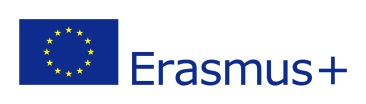 Nositelj projekta: Industrijska strojarska škola, Avenija Marina Držića 14, ZagrebNaziv projekta: COmpetitive VET for learners and teachers III, COVET III.Broj projekta: 2020-1-HR01-KA102-077197 – LitvaPRIJAVNI OBRAZACIme i prezime:Datum rođenja: OIB:Adresa stanovanja:Smjer/zanimanje:E-mail adresa: Ime i prezime majke:Kontakt majka, mail, tel.:Ime i Prezime oca:Kontakt otac, mail, tel.:Godina obrazovanja u 2019./2020. Uspjeh u godini školovanja 2019./2020. (priložiti presliku svjedodžbe): prosjek ocjena na dvije decimale:vladanje:broj neopravdanih izostanaka:ocjena Engleskoga jezika:ocjena Praktične nastave:- ocjena strukovnog predmeta (za učenike drugih razreda u 2020./2021. ocjena predmeta CAD-CAM tehnologija - izborni iz prve godine obrazovanja):- ocjena strukovnog predmeta (za učenike trećih razreda u 2020./2021. ocjena predmeta CAD-CAM tehnologija iz druge godine obrazovanja):- sudjelovanje na natjecanjima struke na županijskom ili državnom nivou tijekom školovanja u ISŠ-u. ( priložiti uvjerenje o sudjelovanju ili osvojenom mjestu):- sudjelovanje u izvannastavnim aktivnostima u organizaciji ISŠ-a (priložiti potvrde o sudjelovanju ovjerene od strane ravnatelja ISŠ-a)